Sarahlied:
Wijze.. de waterkant. Refrein..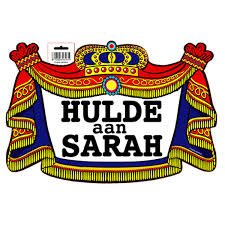 Vandaag word jij nu 50 jaar.
Jij bent een Sara nu.
Jij bent een Sara nu.
Jij bent een Sara nu.
Dus zingen wij dit liedje maar.
Jij bent een Sara nu.
Jij bent een Sara nu.Je jonge leven is voorbij.
Al ben je nu niet blij.
Er komt wat voor terug.
Al ben je ouder en wat grijs.
Jij bent nu heel erg wijs.
Ook al ben jij nu niet meer zo heel erg vlug.Refrein..zie boven…Je jonge leven ging zo vlug.
Maar kijk niet meer terug.
Dat is voorgoed voorbij.
De beste jaren komen nou.
Want jij bent Sara vrouw.
Jij kan nog veel daarom ben nu maar heel erg blij..Refrein zie boven..